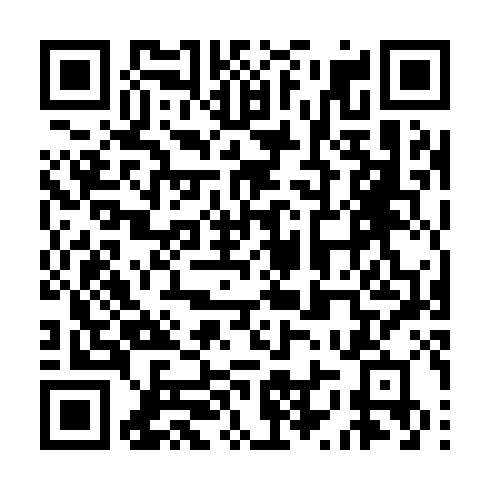 Prayer times for Saint John, United States Virgin IslandsWed 1 May 2024 - Fri 31 May 2024High Latitude Method: NonePrayer Calculation Method: Muslim World LeagueAsar Calculation Method: ShafiPrayer times provided by https://www.salahtimes.comDateDayFajrSunriseDhuhrAsrMaghribIsha1Wed4:355:5212:163:306:417:532Thu4:345:5112:163:306:417:533Fri4:335:5012:163:296:417:544Sat4:335:5012:163:296:427:545Sun4:325:4912:163:286:427:556Mon4:315:4912:163:286:427:557Tue4:315:4912:153:276:437:568Wed4:305:4812:153:276:437:569Thu4:295:4812:153:276:437:5710Fri4:295:4712:153:266:447:5711Sat4:285:4712:153:266:447:5812Sun4:285:4612:153:266:447:5813Mon4:275:4612:153:266:457:5914Tue4:275:4612:153:276:457:5915Wed4:265:4512:153:286:458:0016Thu4:265:4512:153:286:468:0117Fri4:255:4512:153:296:468:0118Sat4:255:4412:153:296:478:0219Sun4:245:4412:153:306:478:0220Mon4:245:4412:163:316:478:0321Tue4:235:4412:163:316:488:0322Wed4:235:4312:163:326:488:0423Thu4:235:4312:163:326:498:0424Fri4:225:4312:163:336:498:0525Sat4:225:4312:163:336:498:0526Sun4:225:4312:163:346:508:0627Mon4:225:4212:163:346:508:0628Tue4:215:4212:163:356:508:0729Wed4:215:4212:163:356:518:0730Thu4:215:4212:173:366:518:0831Fri4:215:4212:173:366:528:08